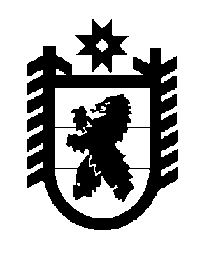 Российская Федерация Республика Карелия    ПРАВИТЕЛЬСТВО РЕСПУБЛИКИ КАРЕЛИЯРАСПОРЯЖЕНИЕот 6 декабря 2016 года № 924р-Пг. Петрозаводск В соответствии со статьей 10 Закона Республики Карелия                         от 24 декабря 2015 года № 1968-ЗРК «О бюджете Республики Карелия на 2016 год», постановлением Правительства Республики Карелия от 23 марта 2009 года № 57-П «О порядке предоставления иных межбюджетных трансфертов местным бюджетам из бюджета Республики Карелия»:Установить распределение на 2016 год иных межбюджетных трансфертов бюджетам муниципальных районов и городских округов на мероприятия по развитию кадрового потенциала в сферах дошкольного, общего и дополнительного образования детей согласно приложению.           Глава Республики Карелия                                                                  А.П. ХудилайненРаспределениена 2016 год иных межбюджетных трансфертов бюджетам муниципальных районов и городских округов на мероприятия по развитию кадрового потенциала в сферах дошкольного, общего и дополнительного образования детей(тыс. рублей)_____________Приложение к распоряжению Правительства Республики Карелия  от  6 декабря 2016 года № 924р-П№ п/пМуниципальное образованиеСумма1.Петрозаводский городской округ 300,02.Беломорский муниципальный район50,0Итого350,0